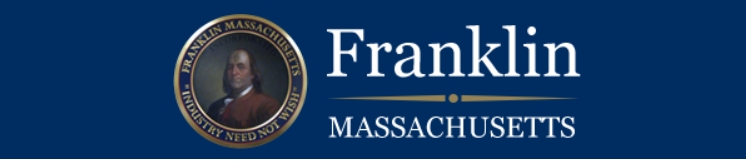 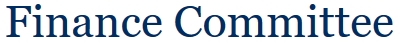 Meeting Date:   April 24, 2019Present:  Chairman Dufour, Vice Chairman Dowd, Clerk Conley, Dewsnap, Wiech, Grace, Fleming, Smith, Moses Call to order:	 7:00 PMCitizens Comments:	None	Approval of minutes: Minutes of March 18, 2019 – Voted 9-0Deputy TA Hellen opened the meeting with a review of the overall budget status and a review of the state budget uncertainties. It was agreed that state aid will not allow the schools to get to their target budget of $66,826,115. At this point a reduction $2,226,115 will be required to meet the available school budget of $64,600,000.  INFORMATION TECHNOLOGY:Highlights:Slight increase due to software license costs.Salaries are contained in the school budget. SCHOOL DEPARTMENT:Highlights:Tri-County and Norfolk Aggie not included in above numbers. Strictly includes Franklin Public Schools only.Original committee request was $66,826,115In order to meet available funds the following line items have been adjusted:Considerable discussion followed presentation about the future funding of the public schools.State figure are still up in the air and positive or negative adjustments will be made at the council level after final numbers are received.The budget as presented over the last several meeting was then unanimously voted by the committee.Adjournment.FY 2019FY 2020ChangePercent$255,700$263,000$7,3002.8%FY 2019FY 2020ChangePercent$63,227,000$64,500,000$1,273,0002.0%ITEMAMOUNTApply additional revolving funds$400,000+Reduce Consultants – Special Education$49,500-Reduce Items to prior year spending$33,000-Adjust salary budget$32,905-Remove Curriculum Specialists -  2.0$120,000-Reduce Substitute Recruitment Strategies$105,000-Remove K ESPs – 2.0$50,000-Remove Adjustment Counselor addition – 1.0$75,000-Remove FHS FTE additions – 4.0$240,000-Discontinue services w/ DMG and Williams James College$21,000-Reduce PD – no Responsive Classroom cohort $20,000-Reduce substitutes for PD$8,000-Reduce attendance at outside meetings/conferences$5,000-Discontinue Peer Coach Pilot$5,000-Eliminate NESDEC membership$5,000-Host administrative summer retreat onsite$8,000-Reduce materials, licenses and site-based funds $66,100-Reduce numbers of committee members with stipend$10,000-Reduce number of middle school teaching positions - 10.0$500,000-Reduce number of middle school special education teaching positions – 1.0  $50,000-Reduce number of elementary school teaching positions – 3.0$150,000-Reduce PT Assistant – 0.5$24,080-Restructure secretarial support – 0.4 FTE$22,000-Raise transportation fees by $35$61,180+Add Parking Fee at FHS $150$52,500+Raise athletic fees by $50 for most sports$82,500+Raise Activity fees by $25$30,000+TOTAL$2,226,115-